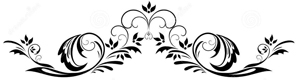 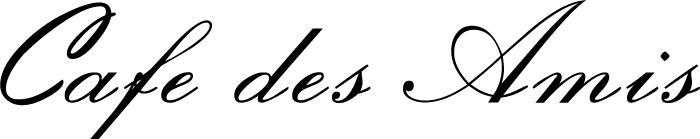 5 Course Gourmet Tasting Menu

A menu consisting of some of our best dishes
If you want to change some of the dishes please ask

2400 Baht

Chefs Amuse Bouche

Australian Beef Carpaccio 
AppetizerMorel Mushroom Soup
Or
Feta Cheese, Semi roasted Cherry Tomatoes, Balsamic, Pesto,
Pistachio’s, fresh mint leaves and watermelon

Second AppetizerTruffle and Porcini Ravioli with Champagne Sauce
Or
Canadian Lobster Risotto


Main Course
USDA Beef Fillet, Grilled Asparagus and Béarnaise sauce Or
Pan Roasted Snow Fish Fillet, Avocado and Pine nut Salsa Dessert

Banana Crème Brulee and Chocolate Fondant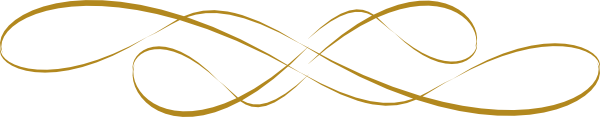 